ΓΡΑΦΕΙΟ ΠΡΑΚΤΙΚΗΣ ΑΣΚΗΣΗΣ ΙΟΝΙΟΥ ΠΑΝΕΠΙΣΤΗΜΙΟΥ ΑΙΤΗΣΗ ΓΙΑ ΤΗΝ ΥΠΑΓΩΓΗ ΣΤΗ ΠΡΑΚΤΙΚΗ ΑΣΚΗΣΗ ΦΟΙΤΗΤΩΝΜε την παρούσα αιτούμαι την υπαγωγή μου στο πρόγραμμα Πρακτικής Άσκησης Φοιτητών του Ιονίου Πανεπιστημίου.Στοιχεία Αιτούντος:Επίθετο: 	Όνομα: 		Ονοματεπώνυμο πατρός: 	Ονοματεπώνυμο μητρός: 	Ημερομηνία Γέννησης: 	Υπηκοότητα		Αριθμός Μητρώου Φοιτητή:	Τμήμα Φοίτησης: 	Εξάμηνο Φοίτησης	Διεύθυνση Μόνιμης Κατοικίας:	(Οδός, αριθμός, ΤΚ, πόλη)Διεύθυνση Κατοικίας Φοίτησης: 	(Οδός, αριθμός, ΤΚ, πόλη)Τηλέφωνο (Κινητό + Σταθερό):	E-mail: 	Αριθμός Δελτίου Ταυτότητας(Α.Δ.Τ.): 	Αριθμός Φορολογικού Μητρώου(ΑΦΜ): 	Δημόσια Οικονομική Υπηρεσία(ΔOY): 	Φορέας Απασχόλησης:	Διεύθυνση Φορέα Απασχόλησης: 	Υπεύθυνος Φορέα Απασχόλησης: 	Επόπτης Φορέα Απασχόλησης:……………………………………………………………………..Κωδικός Θέσης		Τηλέφωνο Φορέα Απασχόλησης: 	Α.Φ.Μ. Φορέα Απασχόλησης: 	Δ.Ο.Υ. Φορέα Απασχόλησης: 	1*Αριθμός Μητρώου ΙΚΑ: 	2*ΑΜΚΑ: 		3*ΙΒΑΝ: 	Για το σημείο 1* Την πρώτη ημέρα της Π.Α. θα πρέπει απαραιτήτως να εκδώσετε Α.Μ.ΙΚΑ από το τοπικό παράρτημα Ι.Κ.ΑΓια το σημείο 2* Μπορείτε να μεταβείτε σε ΚΕΠ με την αστυνομική σας ταυτότητα. https://www.amka.gr/aparaitita.html 
Για το σημείο 3* Επισυνάπτετε φωτοτυπία λογαριασμού της Τράπεζας Πειραιώς  στον οποίο ως πρώτο όνομα είναι απαραίτητο να υπάρχει το όνομα του αιτούντος.Παρακαλούμε να σημειώσετε σε μία παράγραφο τι προτίθεστε να κάνετε στον φορέα συνεργασίας.…………………………………………………………………………………………………………………………………………………………………………………………………………….…………………………………………………………………………………………………………………………………………………………………………………………………………….………………………………………………………………………………………………………………………………………………………………………………………………………………………………………………………………………………………………………………………………………………………………………………………………………………………….……………………………………………………………………………………………………………………………………………………………………………………………………………………..Χρονικό διάστημα υλοποίησης της ΠΑ: …………………………………………………………………………………….Υπογραφή αιτούντος: …………………………………………………….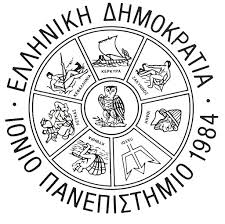 ΕΛΛΗΝΙΚΗ ΔΗΜΟΚΡΑΤΙΑΙΟΝΙΟ ΠΑΝΕΠΙΣΤΗΜΙΟ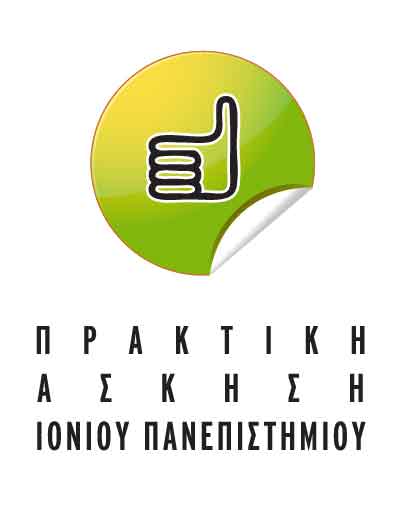 ΙΟΝΙΟ ΠΑΝΕΠΙΣΤΗΜΙΟΚΕΡΚΥΡΑ 1984